Алия Казеновна Ахметова,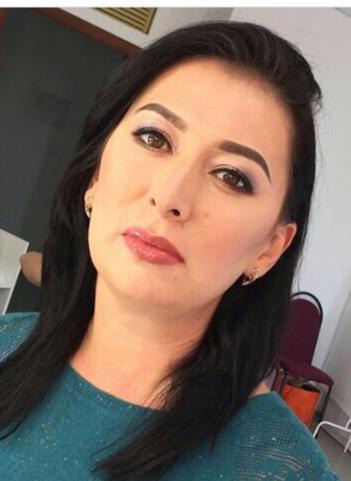 Павлодар қаласы№102 сәбилер бақшасыныңқазақ тілі мұғаліміЖАБАЙЫ АҢДАР(даярлық тобы)Білім беру саласы:ҚатынасБөлімі: Қазақ тілі.Мақсаты: жабайы аңдар туралы түсінік беру.Білімділік мақсаты: Жабайы аңдармен таныстыру. Жабайы аңдардың атын дұрыс айтуға үйрету. Дамытушылық мақсаты: Сөздік қорларының белсенділігін арттыру, қазақ тіліне тән дыбыстарды сөз ішінде таза, анық дыбыстауға дағдыландыру.Тәрбиелік мақсаты: Аңдарға деген қамқорлық сезімдерін арттыру. Көрнекілігі: суреттер,  доп, Воскобович тақтайшасы, мнемокесте,үнтаспа. Әдіс-тәсілдер:түсіндіру, қайталау, сұрақ-жауап, саяхат, ойын сәті, фонетикалық жаттығулар,мадақтау, өзін-өзі бағалау, рефлексия. Көп тілді компонент: жабайы аңдар-wild animals- дикие животныеСөздік жұмысы: жабайы аңдар, орман, тұрады, аю, түлкі, кірпі, қоян, арыстан, піл, тиін, қасқыр, жейді  Аю қоңыр, маймақ, орманда тұрады. Күтілетін нәтиже:біледі: жабайы аңдардың атауын қазақ тілінде бледі;игереді: сұлба арқылы сөйлемдер құрауды игереді;меңгереді: Восковович тақтайшасымен жұмыс жасауды меңгереді.Іс-әрекет кезеңдеріПедагогтің іс-әрекетіБалалардың іс-әрекетіКіріспе бөлім1.Ұйымдастыру кезеңі:Балалар топқа кіреді, қонақтармен амандасады.-Сәлеметсіңдер ме!-Здраствуйте!-Good morning!2. «Шаттық шеңберін» өткізуҚуанамын мен де,
Қуанасың сен де,
Қуанайық достарым,
Жарқыраған күнге.
балалар, орындарыңа жайғасыңдар-Балалар бүгін аптаның қандай күні?-жақсыайтыңдаршы, қазақ тілінде неше спецификалық дыбыс бар? 3.Қазақ тілінің спецификалық дыбыстарын Воскобович тақтайшасына жазу Ө, Ә, Ғ,ҚОсы дыбыстарға сәйкес сөздер айту, шағын сөйлемдер құру.- Сәлеметсіздер ме!-Здраствуйте!-Good morning!Шеңберге тұрып, қимыл-қозғалыстар жасайды, сөздерді қайталайды.-бүгін бейсенбінешеу,  қандай екенін атайды, мысалдар келтіредіхормен, жеке айтадытақтайшамен жұмыс жасайдыНегізгі бөлім4.Бүгін бізде ерекше сабақ. Балалар біз сендермен зообаққа саяхатқа барып, ондағы жабайы аңдармен танысамыз.Алдыменен көзімізді жұмамыз,үнтаспадан аңдар дауысы қойылады.-Ал,енді көзімізді ашайық.-Біз зообаққа келдік.5.Аңдардың қазақ тіліндегі атауымен таныстыру.Сөздік жұмысы. жабайы аңдар, орман, тұрады, аю, түлкі, кірпі, қоян, арыстан, піл, тиін, қасқыр, жейді, қоңыр, маймақ, орманда тұрады6.-Енді балалар тілдерімізді жаттықтырайық.Дыбыстық жаттығу:-ян -ян -ян – қорқақ қоян.-ю-ю-ю-маймақ аю-ыр-ыр-ыр- ұлыиды қасқыр.-кі-кі-кі-қу түлкі-пі-пі-пі-тікенек кірпі7.Сергіту сәті:Көжектерім тұршы,Беттеріңді жушы.Ну орманға барайық,Тамақтанып алайық.8.Дидактикалық ойын Табындаршы,мынау қандай аңның құйрығы?,,Ненің құйрығы?” 9.Сұлбамен жұмыс (составить предложение по схеме)Берілген сұлба бойынша сөйлем құруАю  үлкен, қоңыр, орманда тұрады.Қоян кішкентай, сұр, сәбіз жейді.10.«Әрі оқу-әрі-ойын»Лиса-түлкі  Смех-күлкіЕжик-кірпі            Лиса-түлкіСлон-піл                Вешай-іл Заяц-қоян             Мушкетер-ноянбалалар келіседіхормен, жекелей атайдыжеке,хормен қайталайдықызығушылықпен орындайдыөздіктерінен орындайдыБалалар тапсырма орындайдысұлбаға сүйене отырып сөйлем құрайдыхормен, жеке жатқа айтадыҚорытынды бөлімБалалардың сабақтан алған әсерлері жайлы, көңіл-күйлерін смайликтер арқылы көрсету. Өзін-өзі бағалау, мадақтау әдістерін жүргізу.смайликтерін көтереді